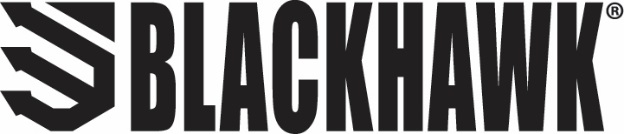 FOR IMMEDIATE RELEASEBlackhawk® Expands Stache™ Holster Lineup with More Handgun FitsNew Fits Include GLOCK® 43, Taurus® GX4™ and More VIRGINIA BEACH, Va. – August 23, 2021 – Blackhawk®, a leader in law enforcement and military equipment for over 20 years, has announced new handgun fits for the Stache™ IWB holster. With additional holsters accommodating an even wider selection of handguns, more gunowners can count on the Stache as their everyday carry solution. Among the new fits for the Stache IWB are the GLOCK® 43 and Taurus® GX4™, both of which are quickly becoming some of the most popular concealed carry handguns on the market.Other new Stache IWB holster fits include:Colt 1911 Commander®, Staccato C2, and 1911 – 4" clonesGLOCK 17/22/31GLOCK 43X/48 Streamlight TLR 7 Sub / SureFire XSCM&P® Shield™ 9/40 Streamlight® TLR-6® / Crimson Trace Lightguard™ / Laserguard® Pro™S&W M&P 9/.40Taurus Millennium G2C/G3CGLOCK 43/43X/Hellcat/Taurus GX4“The new Stache holster is the real deal,” said Travis Kennedy, former Navy Seal and Blackhawk brand ambassador. “Not only is this Stache one of the most comfortable holsters I’ve ever carried, but the modularity of the platform leaves no excuses. The Blackhawk team really hit this one out of the park, and I can’t imagine anyone needing another IWB holster.” MSRP for the Stache IWB Holster base model is $39.95 and $64.95 for the premium model. For more information about the Stache IWB Holster and for a complete list of compatible handguns, visit Blackhawk.com.About BlackhawkIn 1990, a Navy SEAL was navigating a minefield when his pack failed. As his gear tumbled to the ground, he vowed that if he got out of there alive he would make gear the right way. Today, this obsession with quality applies to everything we do. We’re constantly researching, refining and perfecting every detail to provide gear that won’t let you down. Because we’re not just making stuff – we’re honoring a vow.Contact: Matt Rice Sr. Manager Media Relations Blackhawk (913) 689-3713 Matt.rice@VistaOutdoor.com Product Requests: Will Folsom Public Relations Associate Swanson Russell (402) 437-6404 willf@swansonrussell.com ###